     ?АРАР                                                                           ПОСТАНОВЛЕНИЕ 15 сентябрь  2021 й.	                     №  33                     от 15 сентября  2021  г.О передаче в аренду муниципального недвижимого имущества        Согласно пункта 1.4 «Порядка оформления прав пользования имуществом сельского поселения Юнусовский сельсовет муниципального района Мечетлинский район Республики Башкортостан и ведения реестра муниципального имущества», утвержденного Решением Совета муниципального района Мечетлинский район Республики Башкортостан»  от 06.11.2020 № 61, в соответствии с Приказом ФАС России от 10.02.2010 № 67 «О порядке проведения конкурсов или аукционов на право заключения договоров аренды, договоров безвозмездного пользования, договоров доверительного управления имуществом, иных договоров, предусматривающих переход прав в отношении государственного или муниципального имущества, и перечне видов имущества, в отношении которого заключение указанных договоров может осуществляться путем проведения торгов в форме конкурса» и согласно итогов открытого аукциона от 12.08.2021г. и предоставленных документов о передаче в аренду Гильметдинову Иреку Ансаровичу паспорт 80 08 № 702854 выдан Отделением УФМС России по Республике Башкортостан в Мечетлинском районе 18.02.2009г., зарегистрирован по адресу: 452550, РБ, Мечетлинский район, с. Большеустьикинское, ул. Лесная, д. 5,- нежилое здание, расположенное по адресу: Республика Башкортостан, Мечетлинский район, Юнусовский сельсовет, расположено примерно 2400 м. восточнее д. Юнусово, с кадастровым номером 02:38:120501:118, общей площадью – 768 кв.м.;- нежилое здание, расположенное по адресу: Республика Башкортостан, Мечетлинский район, Юнусовский сельсовет, расположено примерно 2300 м. восточнее д. Юнусово, с кадастровым номером 02:38:120501:114, общей площадью – 1218 кв.м.;- нежилое здание, расположенное по адресу: Республика Башкортостан, Мечетлинский район, Юнусовский сельсовет, расположено примерно 2310 м. восточнее д. Юнусово, с кадастровым номером 02:38:120501:117, общей площадью – 70,3 кв.м., для использования в целях – сельскохозяйственного производства, сроком на 5 лет, п о с т а н о в л я ю:1. Передать в аренду Гильметдинову Иреку Ансаровичу:- нежилое здание, расположенное по адресу: Республика Башкортостан, Мечетлинский район, Юнусовский сельсовет, расположено примерно 2400 м. восточнее д. Юнусово, с кадастровым номером 02:38:120501:118, общей площадью – 768 кв.м.;- нежилое здание, расположенное по адресу: Республика Башкортостан, Мечетлинский район, Юнусовский сельсовет, расположено примерно 2300 м. восточнее д. Юнусово, с кадастровым номером 02:38:120501:114, общей площадью – 1218 кв.м.;- нежилое здание, расположенное по адресу: Республика Башкортостан, Мечетлинский район, Юнусовский сельсовет, расположено примерно 2310 м. восточнее д. Юнусово, с кадастровым номером 02:38:120501:117, общей площадью – 70,3 кв.м., для использования в целях – сельскохозяйственного производства, сроком на 5 лет;2. Отделу земельных и имущественных отношений администрации муниципального района Мечетлинский район Республики Башкортостан подготовить и заключить договор аренды муниципального нежилого фонда.3. Сельскому поселению Юнусовский сельсовет муниципального района Мечетлинский район Республики Башкортостан в установленном порядке зарегистрировать право аренды на недвидимые объекты в соответствии с федеральным законом от 13.07.2015 № 218-ФЗ «О государственном регистрации недвижимости».4. Контроль за исполнением настоящего постановления оставляю за собой.Глава сельского поселения                                             Р.М. НигматуллинЭ.Р.Шараева(34770)28618       БАШ?ОРТОСТАН РЕСПУБЛИКА№ЫМ»СЕТЛЕ РАЙОНЫМУНИЦИПАЛЬ РАЙОНЫНЫ*ЙОНОС  АУЫЛ СОВЕТЫАУЫЛ БИЛ»М»№Е ХАКИМИ»ТЕ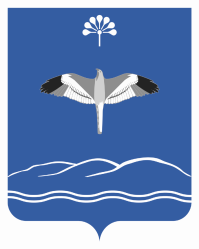 АДМИНИСТРАЦИЯСЕЛЬСКОГО ПОСЕЛЕНИЯЮНУСОВСКИЙ СЕЛЬСОВЕТМУНИЦИПАЛЬНОГО РАЙОНАМЕЧЕТЛИНСКИЙ РАЙОНРЕСПУБЛИКИ  БАШКОРТОСТАН